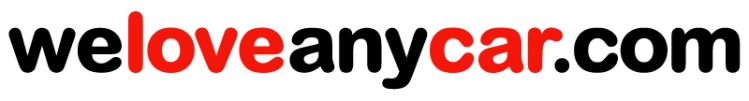 ReferencesWeLoveAnyCar.com120,284 verified car reviews made by car owners over the UK.  530,128 owners endorsed the reviews of their model of car by either ‘agreeing’ or ‘disagreeing’ with the review of their make and model of car.The company number is 05727953. Our registered address is Headway House, Crosby Way, Farnham, Surrey, GU9 7XG. All makes and Models ReviewedUse is free and all makes and models are reviewed.  Owners are contacted, subject to their permission, after using one of our sites where they entered their registration number and this enabled us to pinpoint the car they own.  They are then contacted later to submit a review.  SurveyThe WeLoveAnyCar.com car review survey is continuous.The WeLoveAnyCar Car National Car Awards were based on reviews collected in between November 2012 and March 2013.  Information and quotes regarding reviews are taken from the WeLoveAnyCar.com car review database. The information published is the result of ratings made by car owners who rate a number of factors from 1 to 5 with 5 being the highest.SpokespersonA spokesman is available from WeLoveAnyCar.com on an unnamed basis.  PicturesAny one of the pictures on the WeLoveAnyCar.com/Gallery site can be supplied with high resolution with a credit to the site required.